  Volby do zastupitelstva obce Újezdeček  23. a 24. září 2022O tom, v jaké sestavě nové zastupitelstvo zasednerozhodnete VY – voliči.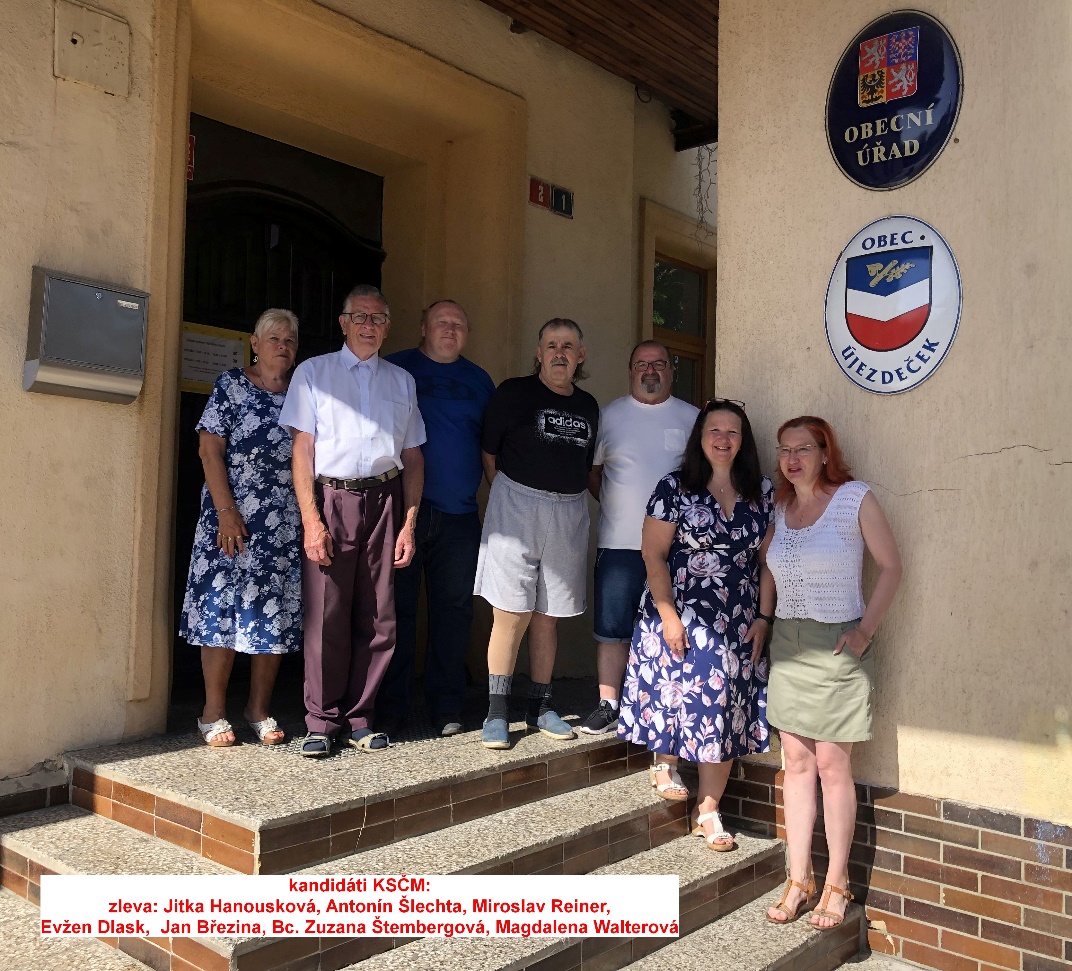 Přijďte k volbám,ať je Vaše rozhodnutí pro obec to nejlepšíCílem kandidátů KSČM je pokračovat v rozvoji obce a spolupracovat se stranami, které budou zastoupeny ve vedení obce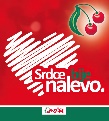 zasadíme se o :zateplení dvou panelových domů, kde je prozatím připraveno výběrové řízeníaktualizaci sítí a přípravu stavby pro 77 rodinných domků, která je v plánu obce víc jak 10 letizolaci kolem domů a osvětlení objektů ve dvorech obecních domů, kde obec plánuje výměnu povrchůrealizaci vybudování chodníku na Duklu, který se připravuje řadu letvybudování osvětlení přechodů a upřesnění dopravního značeníoptimální využití budovy školy, které se i přes částečný úspěch v minulém volebním období nepodařilo zajistit urychlení likvidace garáží u kolejídodržování zákazu průjezdu kamionů obcíobnovu místní restaurace U Kobyláka formou zařízení obce s pracovníkem placeným obcínávrat úklidu domů jejich nájemníkům, zvýší se tak zájem nájemníků o prostředí v domě a obec ušetří finanční prostředkyjednání o zřízení pošty partner a bankomatu v obcizvýšení počtu parkovacích míst u panelových domů vybudováním krytého parkoviště z bývalé kotelnybudeme se podílet na:dalším rozvoji činnosti obce v oblasti péče o starší generaci i mládežobnově Klubu seniorů a Klubu šipkařů, které by přispěly k dalšímu rozvoji a stmelení obce, na němž se podílejí svou činností jak zapsaný spolek Děti v akci Z, tak TJ Start Újezdeček i organizace Českého zahrádkářského svazu.                                                                               zadavatel a zhotovitel: KSČM                                                        